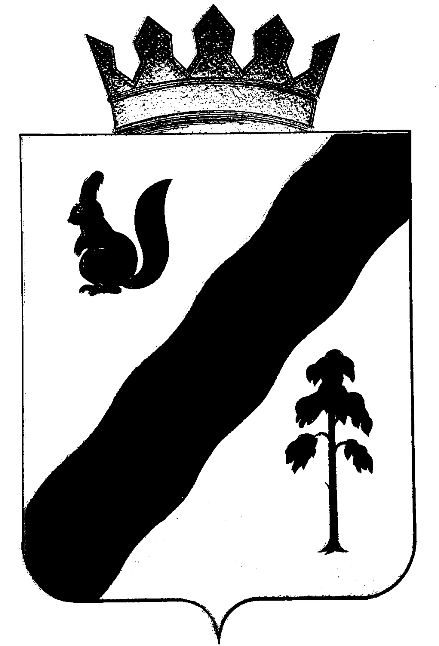 П О С Т А Н О В Л Е Н И ЕАДМИНИСТРАЦИИ ГАЙНСКОГО МУНИЦИПАЛЬНОГО РАЙОНАПЕРМСКОГО КРАЯО Порядке создания, реорганизации,изменения типа и ликвидации муниципальныхучреждений Гайнского муниципального округаутверждения уставов муниципальных учреждений Гайнского муниципального округаи внесения изменений в нихВ соответствии с пунктом 2 статьи 13, пунктами 1.1, 4 статьи 14, пунктом 2.1 статьи 16, пунктом 2 статьи 17.1, пунктом 5 статьи 18, пунктом 1 статьи 19.1 Федерального закона от 12 января 1996 г. № 7-ФЗ "О некоммерческих организациях", частью 3 статьи 5, частью 5 статьи 18 Федерального закона от 3 ноября 2006 г. № 174-ФЗ "Об автономных учреждениях", пунктом 3 части 15 статьи 31 Федерального закона от 8 мая 2010 г. № 83-ФЗ "О внесении изменений в отдельные законодательные акты Российской Федерации в связи с совершенствованием правового положения государственных (муниципальных) учреждений", администрация Гайнского муниципального района ПОСТАНОВЛЯЕТ:1. Утвердить прилагаемый Порядок создания, реорганизации, изменения типа и ликвидации муниципальных учреждений Гайнского муниципального округа, утверждения уставов муниципальных учреждений Гайнского муниципального округа и внесения в них изменений.2. Настоящее постановление вступает в силу с момента подписания и подлежит размещению на официальном сайте администрации Гайнского муниципального района в информационно-телекоммуникационной сети «Интернет».3.Контроль за исполнением постановления оставляю за собой.Глава муниципального района – глава администрацииГайнского муниципального района                                          В.В. ИсаевУТВЕРЖДЕНПостановлениемадминистрации Гайнскогомуниципального районаот 10.12.2019 № 663-245-01-08ПОРЯДОКСОЗДАНИЯ, РЕОРГАНИЗАЦИИ, ИЗМЕНЕНИЯ ТИПА И ЛИКВИДАЦИИМУНИЦИПАЛЬНЫХ УЧРЕЖДЕНИЙ ГАЙНСКОГО МУНИЦИПАЛЬНОГО ОКРУГА, УТВЕРЖДЕНИЯ УСТАВОВМУНИЦИПАЛЬНЫХ УЧРЕЖДЕНИЙ ГАЙНСКОГО МУНИЦИПАЛЬНОГО ОКРУГА И ВНЕСЕНИЯВ НИХ ИЗМЕНЕНИЙI. Общие положенияПорядок создания, реорганизации, изменения типа и ликвидации муниципальных учреждений Гайнского муниципального округа, утверждения уставов муниципальных учреждений Гайнского муниципального округа и внесения в них изменений (далее - Порядок) разработан в соответствии с пунктом 2 статьи 13, пунктами 1.1, 4 статьи 14, пунктом 2.1 статьи 16, пунктом 2 статьи 17.1, пунктом 5 статьи 18, пунктом 1 статьи 19.1 Федерального закона от 12 января 1996 г. № 7-ФЗ "О некоммерческих организациях", частью 3 статьи 5 и частью 5 статьи 18 Федерального закона от 3 ноября 2006 г. № 174-ФЗ "Об автономных учреждениях", пунктом 3 части 15 статьи 31 Федерального закона от 8 мая 2010 г. № 83-ФЗ "О внесении изменений в отдельные законодательные акты Российской Федерации в связи с совершенствованием правового положения государственных (муниципальных) учреждений" и устанавливает процедуры создания, реорганизации, изменения типа и ликвидации муниципальных учреждений, которые созданы (планируется создать) на базе имущества, находящегося в муниципальной собственности Гайнского муниципального округа (далее - муниципальные учреждения), утверждения уставов муниципальных учреждений и внесения в них изменений.II. Создание муниципального учреждения2.1. Муниципальное учреждение создается путем его учреждения или путем изменения типа существующего муниципального учреждения в соответствии с настоящим Порядком.2.2. Решение о создании муниципального учреждения путем его учреждения принимается администрацией Гайнского муниципального района (далее – администрация) и утверждается постановлением администрации.2.3. Постановление администрации о создании муниципального учреждения путем его учреждения должно содержать:наименование создаваемого муниципального учреждения с указанием его типа;основные цели деятельности создаваемого муниципального учреждения, определенные в соответствии с федеральными законами и иными нормативными правовыми актами;функции и полномочия учредителя создаваемого муниципального учреждения;сведения о недвижимом имуществе (в том числе земельных участках), которое планируется закрепить (предоставить в постоянное (бессрочное) пользование) за создаваемым муниципальным учреждением или перечень недвижимого имущества (в том числе земельных участков), которое планируется закрепить (предоставить в постоянное (бессрочное) пользование);предельную штатную численность работников (для муниципального казенного учреждения);сведения об особо ценном движимом имуществе или перечень особо ценного движимого и иного имущества;перечень мероприятий по созданию муниципального учреждения с указанием сроков их проведения.2.4. Подготовку проекта постановления администрации о создании муниципального учреждения обеспечивает функциональный орган администрации, заместитель главы администрации в отношении муниципальных учреждений, которые будут находиться в его ведении.Проект постановления администрации о создании муниципального учреждения подлежит согласованию с заместителем главы администрации, курирующим соответствующее направление деятельности (при наличии) (далее - Заместитель главы администрации), управлением финансов администрации.2.5. К проекту постановления администрации о создании муниципального учреждения прилагается пояснительная записка, которая должна содержать:обоснование целесообразности создания муниципального учреждения;информацию о предоставлении создаваемому муниципальному учреждению права выполнять муниципальные функции (для муниципального казенного учреждения).2.6. После издания постановления администрации о создании муниципального учреждения постановлением главы администрации, утверждаются:устав муниципального учреждения в соответствии с разделом VI настоящего Порядка;перечни недвижимого, особо ценного движимого и иного имущества, передаваемого муниципальному бюджетному (автономному) учреждению в соответствии с законодательством и муниципальными правовыми актами. Перечни недвижимого, особо ценного движимого и иного имущества подлежат обязательному согласованию с отделом экономического развития.    2.7.Постановление администрации  об  утверждении перечней  недвижимого,  особо  ценного  движимого  и  иного имущества,    передаваемого    муниципальному   бюджетному    (автономному) учреждению,   представляется   в   отдел экономического развития администрации для закрепления имущества на праве  оперативногоуправления (или хозяйственного ведения) за муниципальным бюджетным  (автономным) учреждением  и внесения изменений в Единый реестр муниципальной собственности муниципального округа.2.8. Функциональный орган администрации, заместитель главы администрации в отношении муниципальных учреждений, которые будут находиться в его ведении, обеспечивает представление постановления администрации о создании муниципального учреждения и устава муниципального учреждения в регистрирующий орган для внесения в Единый государственный реестр юридических лиц сведений о создании муниципального учреждения в сроки согласно действующему законодательству. При создании муниципального учреждения путем изменения типа, документы в регистрирующий орган подает руководитель учреждения.2.9. Внесение изменений в постановление администрации о создании муниципального учреждения осуществляется в соответствии с пунктом 2.4 настоящего Порядка.III. Реорганизация муниципального учреждения (учреждений)3.1. Реорганизация муниципального учреждения (учреждений) может быть осуществлена в форме его слияния, присоединения, разделения или выделения.3.2. Решение о реорганизации муниципального учреждения (учреждений) принимается администрацией в порядке, аналогичном порядку создания муниципального учреждения путем его учреждения, и утверждается постановлением администрации.3.3. Постановление администрации о реорганизации муниципального учреждения (учреждений) должно содержать:наименования муниципальных учреждений, участвующих в процессе реорганизации, с указанием их типов;форму реорганизации;наименование муниципального учреждения (учреждений) после завершения процесса реорганизации с указанием его (их) типа;наименование учредителя реорганизуемого муниципального учреждения (учреждений), информацию об изменении (сохранении) основных целей деятельности реорганизуемого муниципального учреждения (учреждений);информацию об изменении (сохранении) штатной численности (для муниципальных казенных учреждений);перечень мероприятий по реорганизации муниципального учреждения (учреждений) с указанием сроков их проведения;перечень недвижимого, особо ценного движимого и иного имущества, передаваемого муниципальному учреждению.3.4. Подготовку проекта постановления администрации о реорганизации муниципального учреждения (учреждений) обеспечивает функциональный орган администрации, заместитель главы администрации в отношении муниципальных учреждений, которые находятся в его ведении Проект постановления администрации о реорганизации муниципального учреждения (учреждений) подлежит согласованию с заместителями главы администрации, управлением финансов администрации.3.5. К проекту постановления администрации о реорганизации муниципального учреждения (учреждений) прилагается пояснительная записка, которая должна содержать:обоснование необходимости реорганизации муниципального учреждения (учреждений);оценку финансовых последствий реорганизации;основные виды деятельности реорганизованного муниципального учреждения;источники финансового обеспечения реорганизованного муниципального учреждения;размер дебиторской и кредиторской задолженности, в том числе просроченной, реорганизуемого муниципального учреждения (учреждений), а также предложения по их погашению;проект передаточного акта (разделительного баланса) с приложением к нему бухгалтерского баланса, перечней недвижимого и движимого имущества, а также для реорганизации муниципального казенного учреждения проект бюджетной сметы;предложение наблюдательного совета муниципального автономного учреждения по его реорганизации;3.6. В случае если по результатам реорганизации изменяется подведомственность муниципального учреждения (учреждений), подготовку проекта постановления администрации о реорганизации муниципального учреждения (учреждений) обеспечивает заведующий отделом экономического развития.3.7. Принятие администрацией решения о реорганизации муниципального учреждения (учреждений) при сохранении объема муниципального задания на выполнение муниципальных услуг (работ) не может являться основанием для сокращения объема бюджетных ассигнований на очередной финансовый год и плановый период, выделяемых учредителю данного муниципального учреждения (учреждений), как главному распорядителю средств бюджета администрации.3.8. Муниципальное учреждение в течение трех рабочих дней после даты принятия решения о его реорганизации обязано в письменной форме сообщить в регистрирующий орган о начале процедуры реорганизации, в том числе о форме реорганизации, с приложением решения о реорганизации. В случае участия в реорганизации двух и более муниципальных учреждений такое уведомление направляется муниципальным учреждением, последним принявшим решение о реорганизации либо определенным постановлением администрации о реорганизации. На основании этого уведомления регистрирующий орган в течение трех рабочих дней после даты получения уведомления вносит в Единый государственный реестр юридических лиц запись о том, что муниципальное учреждение (учреждения) находится (находятся) в процессе реорганизации.3.9. После издания постановления администрации о реорганизации муниципального учреждения (учреждений) утверждаются перечни недвижимого, особо ценного движимого и иного имущества, передаваемого муниципальному учреждению в соответствии с законодательством и муниципальными правовыми актами администрации (в случае реорганизации муниципального бюджетного (автономного) учреждения (учреждений). Перечни недвижимого, особо ценного движимого и иного имущества подлежат обязательному согласованию с отделом экономического развития.3.10. Постановление администрации об утверждении перечней недвижимого, особо ценного движимого и иного имущества, передаваемого муниципальному бюджетному (автономному) учреждению, представляется в отдел экономического развития для закрепления имущества на праве оперативного управления за муниципальным бюджетным (автономным) учреждением и внесения изменений в Единый реестр муниципальной собственности Гайнского муниципального округа.3.11. Внесение изменений в постановление администрации о реорганизации муниципального учреждения (учреждений) осуществляется в соответствии с пунктом 3.4 настоящего Порядка.IV. Изменение типа муниципального учреждения4.1. Изменение типа муниципального учреждения не является его реорганизацией.4.2. Решение об изменении типа муниципального учреждения принимается администрацией и утверждается постановлением администрации с учетом Методических рекомендаций по определению критериев изменения типа государственных учреждений субъектов Российской Федерации и муниципальных учреждений с учетом сферы их деятельности, утвержденных распоряжением Правительства Российской Федерации от 7 сентября 2010 г. № 1505-р.4.3. Постановление администрации об изменении типа муниципального учреждения в целях создания муниципального казенного учреждения должно содержать:наименование существующего муниципального учреждения;наименование создаваемого муниципального казенного учреждения с указанием его типа;наименование учредителя данного муниципального учреждения;информацию об изменении (сохранении) основных целей деятельности муниципального казенного учреждения;информацию об изменении (сохранении) штатной численности;перечень мероприятий по созданию муниципального казенного учреждения с указанием сроков их проведения.4.4. Подготовку проекта постановления администрации об изменении типа муниципального учреждения в целях создания муниципального казенного учреждения обеспечивает отдел экономического развития.Проект постановления администрации об изменении типа муниципального учреждения в целях создания муниципального казенного учреждения подлежит согласованию с Заместителями главы администрации (при наличии), управлением  финансов администрации.4.5. К проекту постановления администрации об изменении типа муниципального учреждения в целях создания муниципального казенного учреждения прилагается пояснительная записка, которая должна содержать:обоснование целесообразности изменения типа муниципального учреждения;информацию о кредиторской задолженности муниципального учреждения (в том числе просроченной).4.6. Постановление администрации об изменении типа муниципального учреждения в целях создания муниципального бюджетного учреждения должно содержать:наименование существующего муниципального учреждения;наименование создаваемого муниципального бюджетного учреждения с указанием его типа;наименование учредителя данного муниципального бюджетного учреждения;информацию об изменении (сохранении) основных целей деятельности муниципального бюджетного учреждения;сведения о недвижимом, особо ценном движимом и ином имуществе, закрепляемом за муниципальным бюджетным учреждением или перечни недвижимого, особо ценного движимого и иного имущества, закрепляемого за муниципальным бюджетным учреждением;перечень мероприятий по созданию муниципального бюджетного учреждения с указанием сроков их проведения.4.7. Подготовку проекта постановления администрации об изменении типа муниципального учреждения в целях создания муниципального бюджетного учреждения обеспечивает отдел экономического развития.Проект постановления администрации об изменении типа муниципального учреждения в целях создания муниципального бюджетного учреждения подлежит согласованию с Заместителем главы администрации (при наличии), управлением финансов администрации.4.8. К проекту постановления администрации об изменении типа муниципального учреждения в целях создания муниципального бюджетного учреждения прилагается пояснительная записка, которая должна содержать:обоснование целесообразности изменения типа муниципального учреждения;информацию о кредиторской задолженности муниципального учреждения (в том числе просроченной).4.9. Постановление администрации об изменении типа муниципального учреждения в целях создания муниципального автономного учреждения должно содержать:наименование существующего муниципального учреждения;наименование создаваемого муниципального автономного учреждения с указанием его типа;наименование учредителя данного муниципального автономного учреждения;информацию об изменении (сохранении) основных целей деятельности муниципального автономного учреждения;сведения о недвижимом, особо ценном движимом и ином имуществе, передаваемом муниципальному автономному учреждению или перечни недвижимого, особо ценного движимого и иного имущества, передаваемого муниципальному автономному учреждению;перечень мероприятий по созданию муниципального автономного учреждения с указанием сроков их проведения.4.10. Подготовку проекта постановления администрации об изменении типа муниципального учреждения в целях создания муниципального автономного учреждения обеспечивает отдел экономического развития;Проект постановления администрации об изменении типа муниципального учреждения в целях создания муниципального автономного учреждения подлежит согласованию с Заместителем главы администрации (при наличии), управлением финансов администрации.4.11. К проекту постановления администрации об изменении типа муниципального учреждения в целях создания муниципального автономного учреждения прилагается пояснительная записка, которая должна содержать:обоснование целесообразности изменения типа муниципального учреждения;информацию о кредиторской задолженности муниципального учреждения (в том числе просроченной);предложение о создании муниципального автономного учреждения путем изменения типа муниципального учреждения, которое должно содержать обязательные сведения в соответствии с пунктом 7 статьи 5 Федерального закона от 3 ноября 2006 г. № 174-ФЗ "Об автономных учреждениях".4.12. В случае если изменение типа муниципального казенного учреждения приведет к невозможности осуществления создаваемым путем изменения типа муниципальным учреждением функций органа местного самоуправления, в постановлении администрации об изменении типа данного учреждения указывается информация о том, кому данные функции органа местного самоуправления будут переданы.4.13. В случае если изменение типа муниципального учреждения приведет к невозможности осуществления создаваемым путем изменения типа муниципальным учреждением полномочий органа местного самоуправления по исполнению публичных обязательств перед физическим лицом, подлежащих исполнению в денежной форме, в постановлении администрации об изменении типа данного муниципального учреждения указывается информация о том, кому указанные полномочия будут переданы.4.14. Принятие администрацией решения об изменении типа муниципального учреждения при сохранении объема муниципального задания на выполнение муниципальных услуг (работ) не может являться основанием для сокращения объема бюджетных ассигнований на очередной финансовый год и плановый период, выделяемых администрацией как главному распорядителю средств бюджета Гайнского муниципального округа в отношении данного муниципального учреждения.4.15. После принятия постановления администрации об изменении типа муниципального учреждения, утверждаются:изменения, вносимые в устав данного муниципального учреждения в соответствии с разделом VI настоящего Порядка;перечни недвижимого, особо ценного движимого и иного имущества, передаваемого муниципальному бюджетному (автономному) учреждению в соответствии с законодательством и муниципальными правовыми актами;изменения, вносимые в устав муниципального учреждения, подведомственного администрации, утверждаются постановлением администрации в соответствии с разделом 6 настоящего Порядка.4.16. Постановление администрации об утверждении перечней недвижимого, особо ценного движимого и иного имущества, передаваемого муниципальному бюджетному (автономному) учреждению, представляются в отдел экономического развития для закрепления имущества на праве оперативного управления за муниципальным учреждением и внесения изменений в Единый реестр муниципальной собственности.4.17. Внесение изменений в постановление администрации об изменении типа муниципального учреждения осуществляется в соответствии с разделом 6 настоящего Порядка.V. Ликвидация муниципального учреждения5.1. Решение о ликвидации муниципального учреждения принимается администрацией и утверждается постановлением администрации. Постановление администрации о ликвидации муниципального учреждения должно содержать:наименование муниципального учреждения с указанием типа;наименование учредителя данного муниципального учреждения, наименование функционального органа администрации, ответственного за осуществление ликвидационных процедур,наименование функционального органа администрации или муниципального учреждения, на который(ое) возлагается исполнение обязанностей муниципального казенного учреждения, в том числе по обязательствам, возникшим в результате исполнения судебных решений (в случае ликвидации муниципального казенного учреждения).5.2. Проект постановления администрации о ликвидации муниципального учреждения подготавливается отделом экономического развития.5.3. К проекту постановления администрации о ликвидации муниципального учреждения прилагается пояснительная записка, которая должна содержать:обоснование целесообразности ликвидации муниципального учреждения;информацию о кредиторской задолженности муниципального учреждения (в том числе просроченной);5.4. В случае если ликвидируемое муниципальное учреждение осуществляет функции органа местного самоуправления, постановление администрации о ликвидации данного муниципального учреждения должно содержать информацию о том, кому указанные функции органа местного самоуправления будут переданы после завершения процесса ликвидации.5.5. В случае если ликвидируемое муниципальное учреждение осуществляет полномочия органа местного самоуправления по исполнению публичных обязательств перед физическим лицом, подлежащих исполнению в денежной форме, постановление администрации о ликвидации данного муниципального учреждения должно содержать информацию о том, кому указанные полномочия будут переданы после завершения процесса ликвидации.5.6. После издания постановления администрации о ликвидации муниципального учреждения руководитель муниципального учреждения, обеспечивает:в 3-дневный срок представление указанного правового акта в регистрирующий орган для внесения в Единый государственный реестр юридических лиц сведений о том, что данное муниципальное учреждение находится в процессе ликвидации;в 2-недельный срок:утверждение состава ликвидационной комиссии муниципального учреждения;установление порядка и сроков ликвидации муниципального учреждения в соответствии с Гражданским кодексом Российской Федерации и правовым актом о ликвидации муниципального учреждения.5.7. Требования кредиторов ликвидируемого муниципального учреждения (за исключением муниципального казенного учреждения) удовлетворяются за счет имущества, на которое в соответствии с законодательством Российской Федерации может быть обращено взыскание.5.8. Требования кредиторов не могут быть удовлетворены за счет недвижимого имущества и особо ценного движимого имущества, закрепленного за муниципальным бюджетным или автономным учреждением собственником этого имущества или приобретенного учреждением за счет выделенных собственником имущества данному муниципальному учреждению средств.5.9. Недвижимое имущество муниципального учреждения, оставшееся после удовлетворения требований кредиторов, а также недвижимое имущество, на которое в соответствии с законодательством Российской Федерации не может быть обращено взыскание по обязательствам ликвидируемого муниципального учреждения, передается ликвидационной комиссией в администрацию.5.10. Движимое имущество муниципального учреждения, оставшееся после удовлетворения требований кредиторов, а также движимое имущество, на которое в соответствии с законодательством Российской Федерации не может быть обращено взыскание по обязательствам ликвидируемого муниципального учреждения, передается администрации.VI. Утверждение устава муниципального учреждения и внесениев него изменений6.1. Устав муниципального учреждения, а также вносимые в него изменения утверждаются постановлением администрации, осуществляющей функции и полномочия учредителя данного муниципального учреждения.6.2. Устав должен содержать:6.2.1. общие положения, устанавливающие в том числе:наименование муниципального учреждения, краткое наименование муниципального учреждения с указанием в наименовании его типа;информацию о месте нахождения муниципального учреждения;наименование учредителя и собственника имущества муниципального учреждения.6.2.2. предмет и цели деятельности муниципального учреждения, исчерпывающий перечень видов деятельности (с указанием основных видов деятельности и иных видов деятельности, не являющихся основными), которые муниципальное учреждение вправе осуществлять в соответствии с целями, для достижения которых оно создано;6.2.3. раздел об организации деятельности и управлении муниципальным учреждением, содержащий в том числе сведения о структуре, компетенции органов управления муниципальным учреждением, порядок их формирования, сроки полномочий и порядок деятельности таких органов, а также положения об ответственности руководителя муниципального учреждения;6.2.4. раздел об имуществе и финансовом обеспечении муниципального учреждения, содержащий в том числе:порядок распоряжения имуществом, приобретенным муниципальным бюджетным учреждением (за исключением имущества, приобретенного за счет средств, выделенных учреждению собственником на приобретение такого имущества);порядок передачи муниципальным бюджетным учреждением некоммерческим организациям в качестве их учредителя или участника денежных средств, иного имущества, за исключением особо ценного движимого имущества, закрепленного за ним собственником или приобретенного муниципальным бюджетным учреждением за счет средств, выделенных ему собственником на приобретение такого имущества, а также недвижимого имущества;порядок осуществления крупных сделок и сделок, в совершении которых имеется заинтересованность;запрет на совершение сделок, возможными последствиями которых является отчуждение или обременение имущества, закрепленного за муниципальным учреждением, или имущества, приобретенного за счет средств, выделенных этому муниципальному учреждению из бюджета Гайнского муниципального округа и (или) из бюджета Пермского края, если иное не установлено законодательством Российской Федерации, правовыми актами муниципального образования;положения об открытии лицевых счетов муниципальному учреждению в управлении  финансов администрации, а также об иных счетах, открываемых муниципальному учреждению в соответствии с законодательством Российской Федерации;положения о ликвидации муниципального учреждения по решению собственника имущества и распоряжении собственником имуществом ликвидированного муниципального учреждения, если иное не предусмотрено законодательством Российской Федерации;указание на субсидиарную ответственность муниципального образования по обязательствам муниципального казенного учреждения в лице администрации, осуществляющего функции и полномочия учредителя данного муниципального учреждения;6.2.5. сведения о филиалах и представительствах муниципального учреждения;6.2.6. иные разделы в случаях, предусмотренных федеральными законами.6.3. Содержание устава муниципального автономного учреждения должно соответствовать требованиям, установленным Федеральным законом от 3 ноября 2006 г. № 174-ФЗ "Об автономных учреждениях". 10.12.2019№663-245-01-08